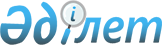 Об установлении квоты рабочих мест для инвалидов по Жангалинскому району
					
			Утративший силу
			
			
		
					Постановление акимата Жангалинского района Западно-Казахстанской области от 30 апреля 2020 года № 52. Зарегистрировано Департаментом юстиции Западно-Казахстанской области 4 мая 2020 года № 6217. Утратило силу постановлением акимата Жангалинского района Западно-Казахстанской области от 23 сентября 2022 года № 185
      Сноска. Утратило силу постановлением акимата Жангалинского района Западно-Казахстанской области от 23.09.2022 № 185 (вводится в действие по истечении десяти календарных дней после дня его первого официального опубликования).
      В соответствии с Законом Республики Казахстан от 23 января 2001 года "О местном государственном управлении и самоуправлении в Республике Казахстан", Законом Республики Казахстан от 13 апреля 2005 года "О социальной защите инвалидов в Республике Казахстан", Законом Республики Казахстан от 6 апреля 2016 года "О занятости населения" и приказом Министра здравоохранения и социального развития Республики Казахстан от 13 июня 2016 года № 498 "Об утверждении Правил квотирования рабочих мест для инвалидов" (зарегистрирован в Реестре государственной регистрации нормативных правовых актов № 14010), акимат района ПОСТАНОВЛЯЕТ:
      1. Установить квоту рабочих мест для трудоустройства инвалидов в размере от двух до четырех процентов от численности рабочих мест без учета рабочих мест на тяжелых работах, с вредными, опасными условиями труда со списочной численностью работников по Жангалинскому району:
      1) от пятидесяти до ста человек – в размере двух процентов списочной численности работников;
      2) от ста одного до двухсот пятидесяти человек – в размере трех процентов списочной численности работников;
      3) свыше двухсот пятидесяти одного человека – в размере четырех процентов списочной численности работников.
      2. Признать утратившим силу постановление акимата Жангалинского района от 6 декабря 2018 года №232 "Об установлении квоты рабочих мест для инвалидов по Жангалинскому району" (зарегистрированное в Реестре государственной регистрации нормативных правовых актов №5441, опубликованное 26 декабря 2018 года в Эталонном контрольном банке нормативных правовых актов Республики Казахстан).
      3. Руководителю аппарата акима Жангалинского района (М.Жумалиев) обеспечить государственную регистрацию данного постановления в органах юстиции.
      4. Контроль за исполнением настоящего постановления возложить на заместителя акима района А.Еслямгалиеву.
      5. Настоящее постановление вводится в действие со дня первого официального опубликования.
					© 2012. РГП на ПХВ «Институт законодательства и правовой информации Республики Казахстан» Министерства юстиции Республики Казахстан
				
      Аким Жангалинского района

Н. Карагойшин
